03-232 Руссо-Балт С 24/40 НР 4х2, шасси №376 XIII серии, заднеприводный автомобиль с кузовом торпедо пробега Владивосток-Санкт-Петербург, экипаж: Головачёв А. П., 2 бойца и студент, масса 2 тн, 40лс, 70 км/час, РВБЗ г. Рига 1913 г.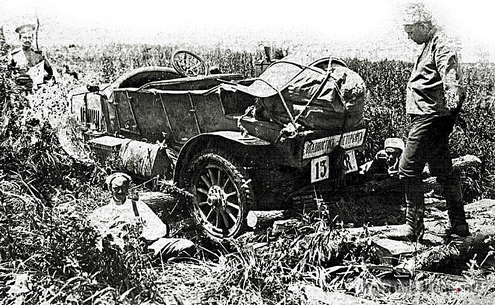  Подход авторов этой модели Зиновия Романовича Лахтермана и Станислава Васильевича Кирильца к ее изготовлению несомненно является единственно правильным и служит образцом для всех моделестроителей, уважающих свой труд. Глубокое уважение мастерам. Большое спасибо создателям gruzovikpress.ru за то, что сделали доступными нижеприведенные материалы.О модели. Из статьи «Руссо-Балты» из Германии. Масштабные модели «Руссо-Балт» С 24/40 торпедо и «Руссо-Балт С 24/30 – Кегресс». Автор: Дм. Лисин gruzovikpress.ru ГП 05-2013. Первой моделью, созданной в 2011 году, стала копия штабного автомобиля «Руссо-Балт» модели С 24/40 торпедо (шасси № 376, ХIII серии) выпуска 1914 года из состава автомобильной команды крепости Владивосток, на котором начальник автокоманды штабс-капитан А.П. Головачёв предпринял летом 1914 г. пробег из Владивостока в Петербург. Пробег был прерван 18 июля 1914 г. в Чите, когда позади было уже 1892,9 вёрст, из-за объявления мобилизации на Первую мировую войну. В качестве «доноров» для создания копии автомобиля использовались номерные модели А 22 «Руссо-Балт» С24/40 торпедо объедения «Тантал» выпуска 1984 года. Лахтерман саратовские модели скрупулезно довел до «ума». Много пришлось пилить и шпатлевать, применить фототравление (решётка радиатора, рычаги переключателя скоростей и ручного тормоза), спаять из проволоки держатели для фар и ручку пуска двигателя, укрепить тонкую кожу (защитный фартук, ремень на капоте). Необходимо было изготовить множество дополнительных деталей: флаги, флагштоки, коврики в салоне, дополнительные бензобаки, канистры для масла, ящики, дорожный мешок, застеклить фары и подфарники, подобрать необходимый цвет краски, для окрашивания кузова, нанести надписи, регистрационный номер. Огрехи производителя «донорской» модели были по возможности устранены, но полностью исправить их не удалось. Отсутствовал и маскот – фигурка орла на радиаторе автомобиля, который был у реального прототипа. Тираж моделей составил 16 штук, из них 15 поступило в свободную продажу, поэтому эта масштабная модель – уже раритет. Из статьи «Незаконченный пробег. «Руссо-Балт», автопробег по маршруту Владивосток–Петербург 1914 г. и начальник автомобильной команды Владивостокской крепости штабс-капитан Головачёв. Автор: Станислав Кирилец. На «Руссо-Балте» из Владивостока в Петербург Летом 1911 г. первые три автомобиля – грузовой Saurer и две легковые машины Benz – прибыли из Санкт-Петербурга в распоряжение Инженерного управления Владивостокской крепости. В 1911 г., 31 июля, они прошли успешные испытания, было «пройдено по различным дорогам, как внутри города, так и за ним, 20–25 верст». Акт испытаний составил и подписал начальник штаба крепости генерал-майор барон А. П. Будберг. «Всеподданнейший» секретный отчет № 26 генерал-инспектора по инженерной части А. П. Вернандера за 1911 г. от 14 февраля 1912 г. гласил: «Прибыло 10 пассажирских и 5 грузовых автомобилей с двумя прицепами. Автомобили мною испытывались при очень неблагоприятных условиях, после сильного дождя и при размякшем грунте. Они оказались даже и при этих условиях способными работать. Число их будет увеличено. Прошедшей осенью грузовые автомобили начали работать по подвозке к фортам камня, выломанного в карьерах». В 1912 г. была сформирована автомобильная команда Владивостокской крепости. Начальником Владивостокской автокоманды в ноябре 1913 г. был назначен бывший заведующий Ковенской самоходной команды, опытный автомобилист штабс-капитан А. П. Головачёв, прослуживший в этой должности до ноября 1914 г. Весной 1914 г. во Владивостокскую автокоманду поступил первый отечественный автомобиль, штабной «Руссо-Балт» модели С 24/40 HP с кузовом торпедо, шасси № 376 ХIII серии. Представляет интерес кузов этого автомобиля – в задней части машины была оборудована площадка ниже самого кузова, предназначенная, вероятно, для установки пулемета, по подобной схеме в 1912 г. в Германии был построен опытный пулеметный автомобиль Mercedes, возможно, его конструкция повлияла и на владивостокский «Руссо-Балт». У этой машины особая судьба… Грандиозный по протяженности испытательный пробег, правда с участием всего одной машины, был организован отделом военных сообщений при поддержке Владивостокского общества спорта накануне Первой мировой войны. В 1914 г., 29 июня, начальник автомобильной команды Владивостокской крепости штабс-капитан Головачёв в сопровождении двух вооруженных нижних чинов (дорога, пролегавшая через Маньчжурию, была небезопасна) и студента-технолога императорского Московского технического училища Оберпаля выехал из Владивостока в пробег по маршруту Владивосток–Пограничная–Маньчжурия–Забайкалье–Иркутск–Томск–Москва–Санкт-Петербург на легковом автомобиле «Руссо-Балт C 24 / 40», принадлежавшем автокоманде Владивостокской крепости. Один из нижних чинов, Александр Корышев, был слесарем-механиком, а студент Оберпаль был направлен редакцией московской газеты «Русское слово» для описания пробега. Сохранился дневник пробега с напутственными пожеланиями успеха военного начальства и общественных деятелей Владивостока на первой странице, с описанием старта и прохождения этапов. Стартовая запись в дневнике Головачёва гласила: «Владивостокское общество спорта удостоверяет, что действительный член Общества начальник автомобильной команды крепости Владивосток штабс-капитан Александр Петрович Головачёв сего 29 июня 1914 года в 1 час дня стартовал от здания Общества, у памятника Адмирала Невельского для пробега на автомобиле Владивосток–Москва–Петербург. Штабс-капитан А. П. Головачёв едет на автомобиле Русско-Балтийского завода с двигателем 24/40 НР, торпедо дорожного типа, на шинах «Проводник» со смазочными маслами «Бр. Нобель» при полной нагрузке…» На каждой железнодорожной станции по прибытии автомобиля военным начальством делалась запись в дневник и ставилась печать. Машина прибыла в Читу 18 июля 1914 г. проехав без поломок (не считая оторванного правого крыла) 1892,9 верст по грунтовым дорогам, бездорожью и гатям, а местами, где вообще никакого проезда не было, по полотну Китайско-Восточной железной дороги. Этот пробег в тот же день по причине начавшейся мобилизации пришлось прервать. Автомобиль и его экипаж были отправлены поездом назад во Владивосток.«Руссо-Балт» № 376 оставался во Владивостоке до конца Первой мировой войны, во время которой автопарк Владивостокской крепости, потерявшей свое важное стратегическое значение, не пополнялся, техника постепенно приходила в негодность. Пятого декабря 1916 г. комендант крепости Д. Д. Крылов телеграфировал в Ставку: «Ввиду прихода в полное расстройство автомобилей для строительства и ввиду неимения в продаже принадлежностей и запасных частей для их ремонта, ввиду крайней нужды и недостатка исправных автомобилей ходатайствую разрешения произвести реквизицию на месте пяти автомобилей, что составит около третьей части наличного числа штатных автомобилей…» Дальнейшая судьба «Руссо-Балта» неизвестна, вероятно, машина пришла в негодность, была списана или погибла в вихре революции и Гражданской войны.Технические характеристики Руссо-Балт С-24/40Из Шугуров Л. М. «Погоня за Руссо-Балтом», М. 2004.Производство автомобилей на РБВЗ по сериям и моделям в 1909-18 г.По данным заводского журнала сдачи готовой продукции.За 9 лет РБВЗ выпустил 345 автомобилей «С-24», из них 285 — с открытыми кузовами торпедо, 17 лимузинов, 14 ландоле, 10 дубль-фаэтонов и 21 иных типов.КомпоновкаПереднемоторная, заднеприводнаяКузовЛимузин, торпедо, ландоле, дубль-фаэтон.ПодвескаПередняя и задняя, зависимаяДвигатель4-цилиндровый, 4-тактный, водяного охлаждения, карбюраторный. Объем 4501 см3, мощность 40 л.с. при 1200 об/минКоробка передачМеханическая, 4-ступенчатаяТормозаПередние и задние, механические колодочныеМакс. скорость70 км/чСерияМоделиМоделиМоделиМоделиМоделиМоделиВсегоПоставкиСерияС24К12Е15Д24М24Т40Всегов армиюI2-----2-II-2----2-III10-----10-IV30-----30-V-39----391VI----6-65VII56-----5626VIII-----5920IX--------X-1----1-XI-40----4040XII54-----5441XIII86--123-10165ХШ-бис53-----5352XIV---6-202619XV----10-1010XVI1--9--1010XVII--71---7164XVIII53-----5349Всего34514171271920623402